Образовательный минимум по математике 10 а класс. 3 четвертьФормулы сложенияФормулы двойного аргументаФормулы понижения степениФормулы преобразования  суммы в произведениеПравило для формул приведения1)В правой части формулы ставится тот знак, который имеет левая часть при условии 2)Если в левой части формулы угол равен  или, то синус заменяется на косинус, тангенс на котангенс и наоборот. Если угол равен  или , то замены не происходит.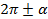 Правила дифференцирования.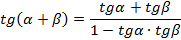 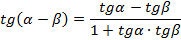 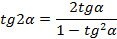 Производная суммы:Производная суммы:Производная произведения:, где С-соnstПроизводная частного:Производная частного:Производная сложной функции:Таблица производных:Геометрический смысл производной:, где  — угловой коэффициент касательной, проведенной к графику функции в точке с абсциссой ; 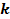 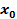 — угол между касательной и положительным направлением оси абсцисс.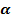 Геометрический смысл производной:, где  — угловой коэффициент касательной, проведенной к графику функции в точке с абсциссой ; — угол между касательной и положительным направлением оси абсцисс.